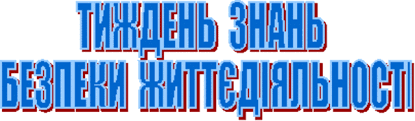 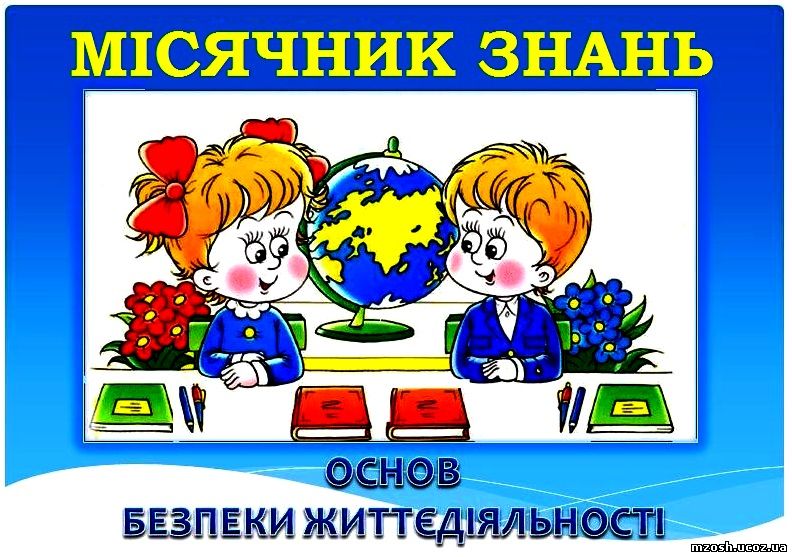 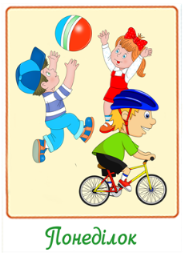 Оголошення на лінійці про початок тижня.Конкурс малюнків «Здоров’я в порядку – спасибі зарядці». (5-7-мі класи)Твір-роздум «Як я піклуюся про своє здоров’я». (9 – 11-ті класи)Урок здоров’я «Навчайся бути здоровим» (з питань здорового способу життя та статевого виховання). (8 клас).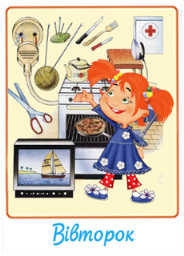 Поповнення куточків безпеки у навчальних кабінетах.Бліц - турнір «Електричний струм навколо нас». (7 клас)Випуск стіннівок «Ми за здорове  й безпечне життя». (8-11-ті класи)Вікторина «Увага! Електричний струм!»(5-ті класи)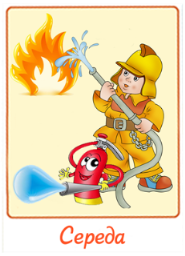 Вікторина «Пожеже та її профілактика» (6 клас)Круглий стіл «Безпека на всі 100» (8 класи)Випуск інформаційних листків «Правила користування газом у побуті». (7 клас)Тематична виставка літератури у шкільній бібліотеці «Ми народжені, щоб нам відповідати за своє життя».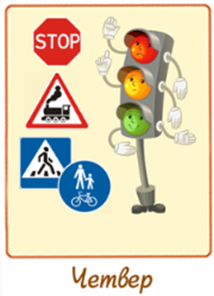 Гра «Червоний, жовтий, зелений». (5,6-ті класи)Урок – конференція Правила безпечної поведінки на зимовій дорозі та на льоду» (7, 8-мі класи)КВК «Я умію надати першу допомогу». (10, 11-й клас)Випуск інформаційних листків «Увага всім!» (9 клас)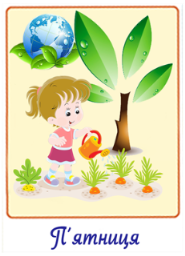 Проведення індивідуального тесту здоров’я. Ток-шоу «Гриби на нашому столі». (9 клас)Експрес-інформація лекторської групи учнів 8 класу «Шкідливі звички і наше здоров’я».Зустрічі із медичною сестрою школи, лікарем-гінекологом, педіатром на тему «Гігієна дитини та гігієнічні правила в місцях загального користування». (5-8-мі класи)Підведення підсумків тижня.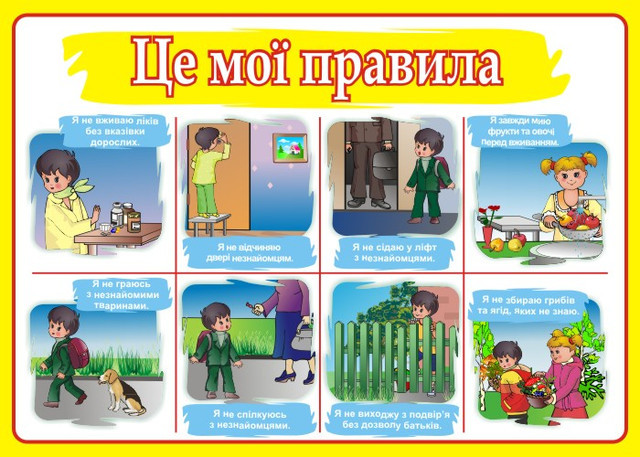 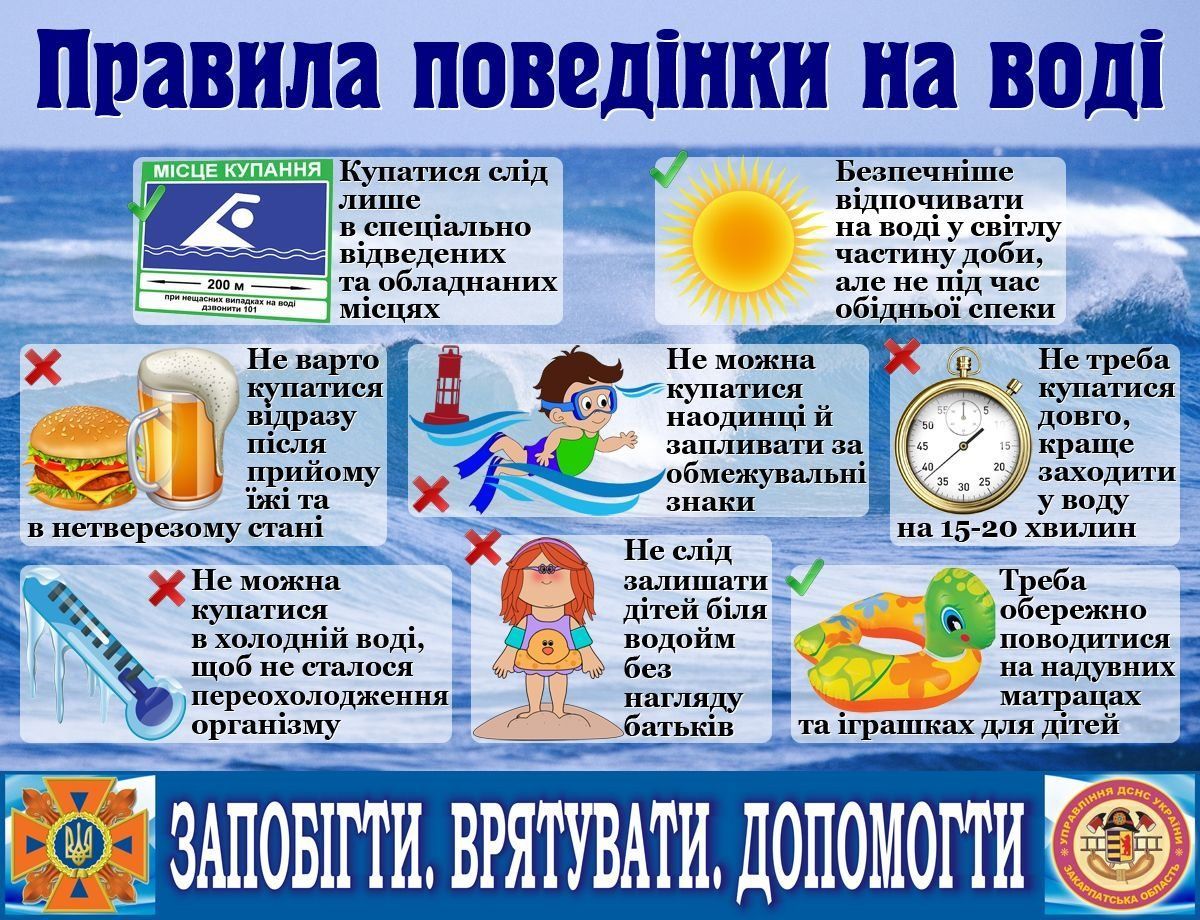 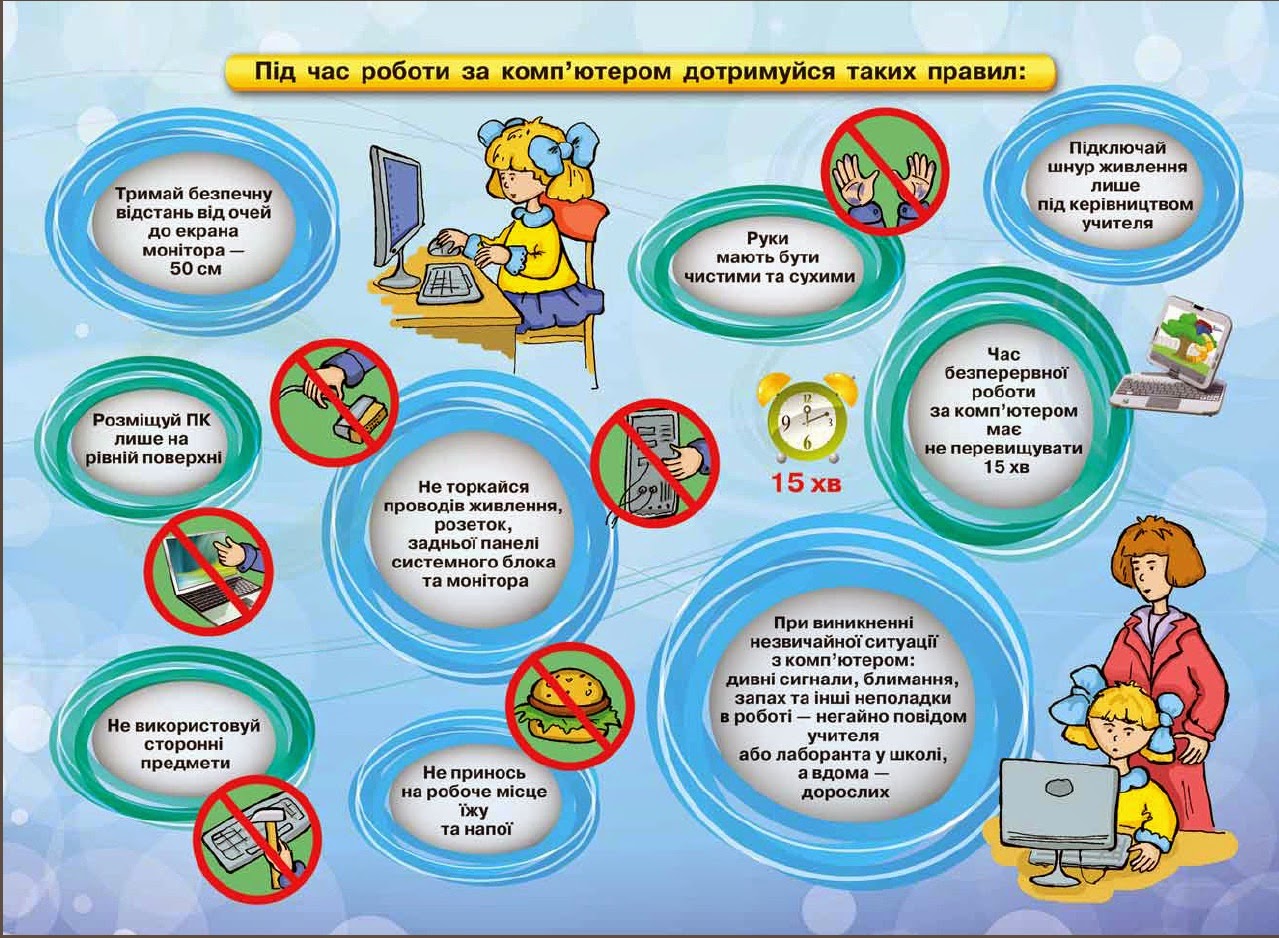 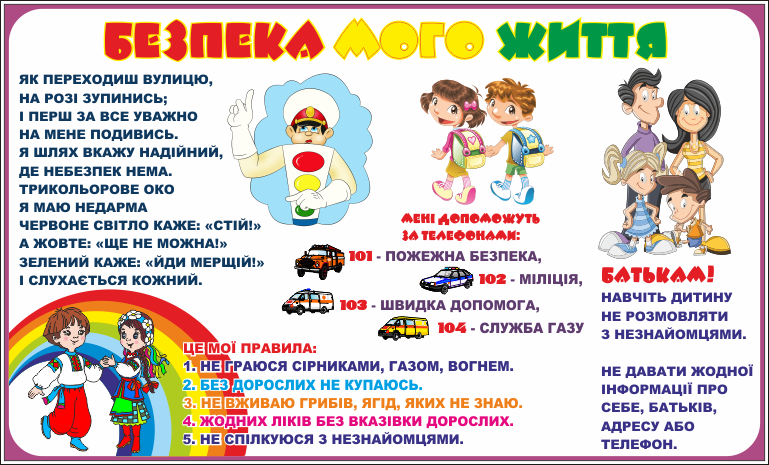 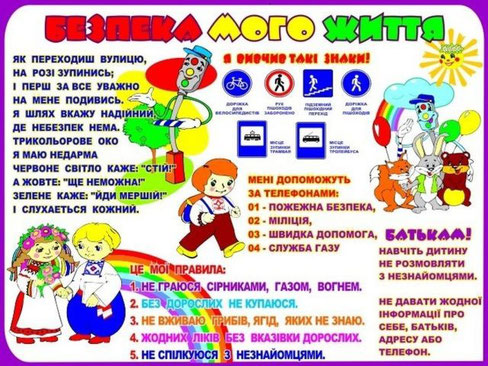 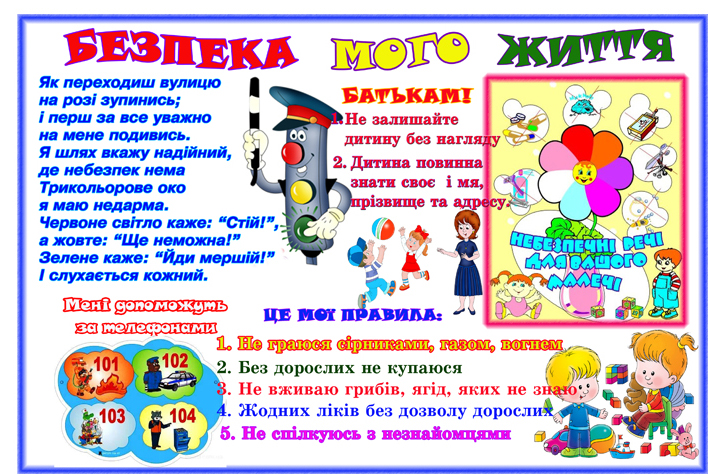 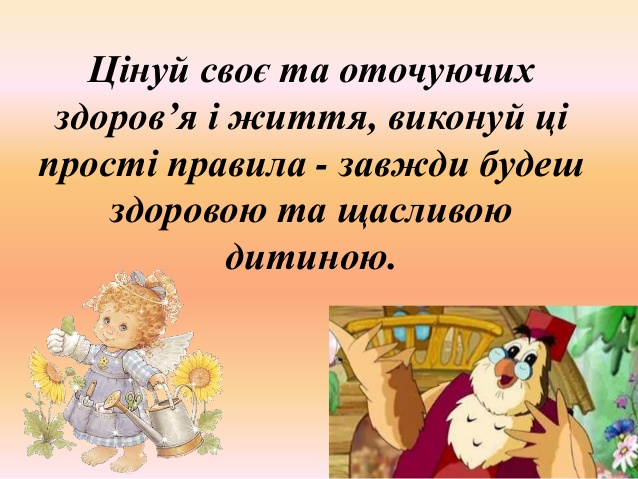 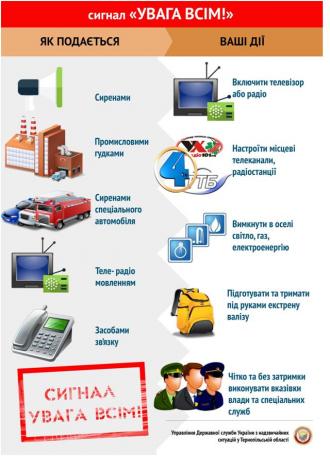 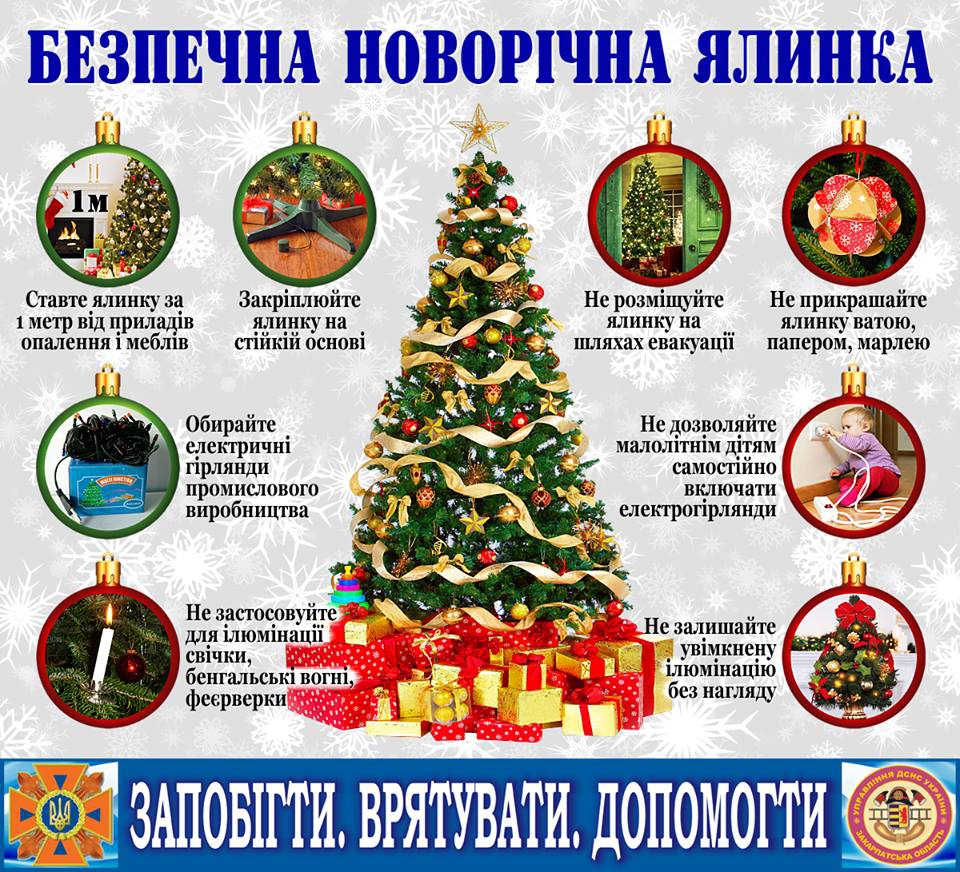 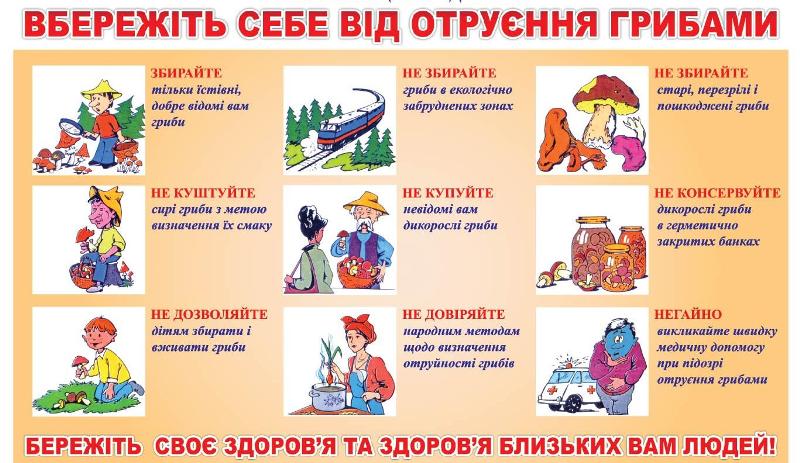 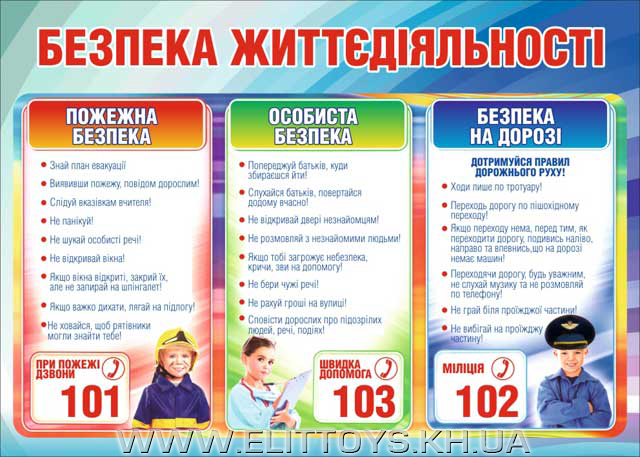 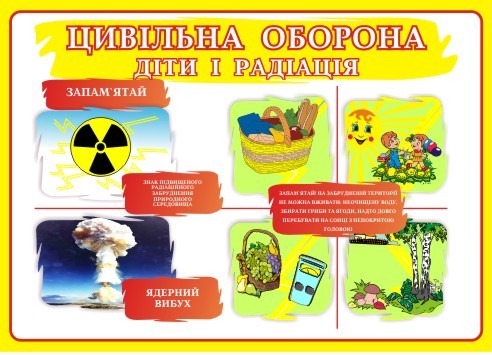 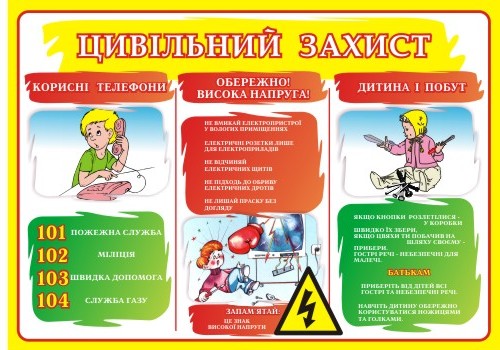 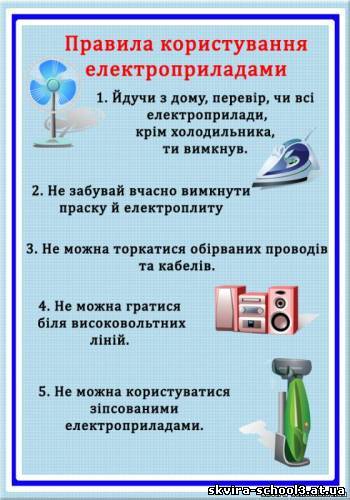 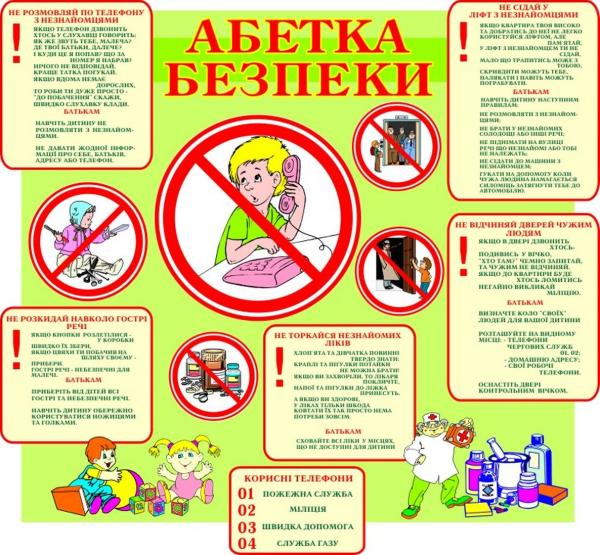 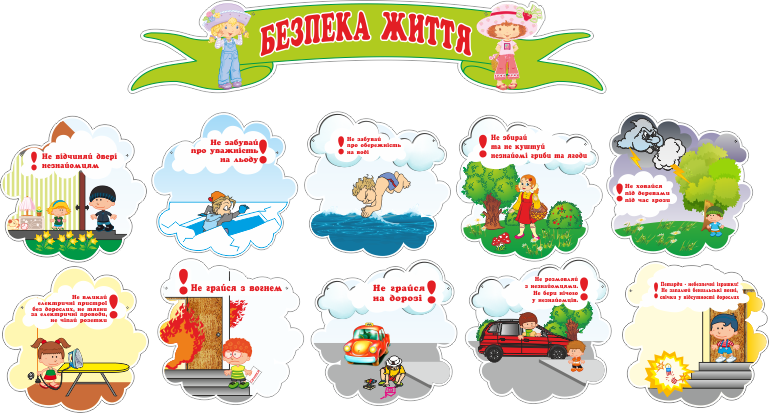 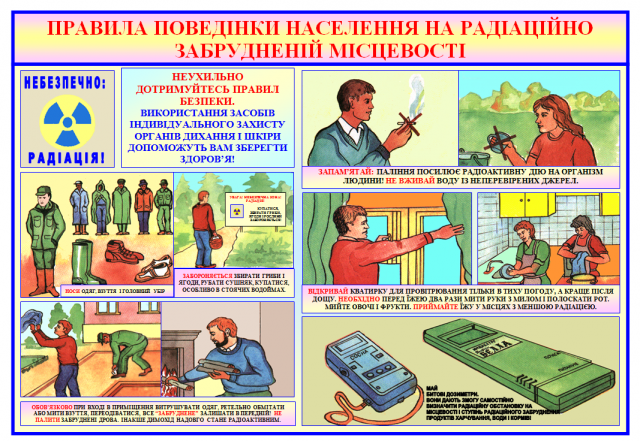 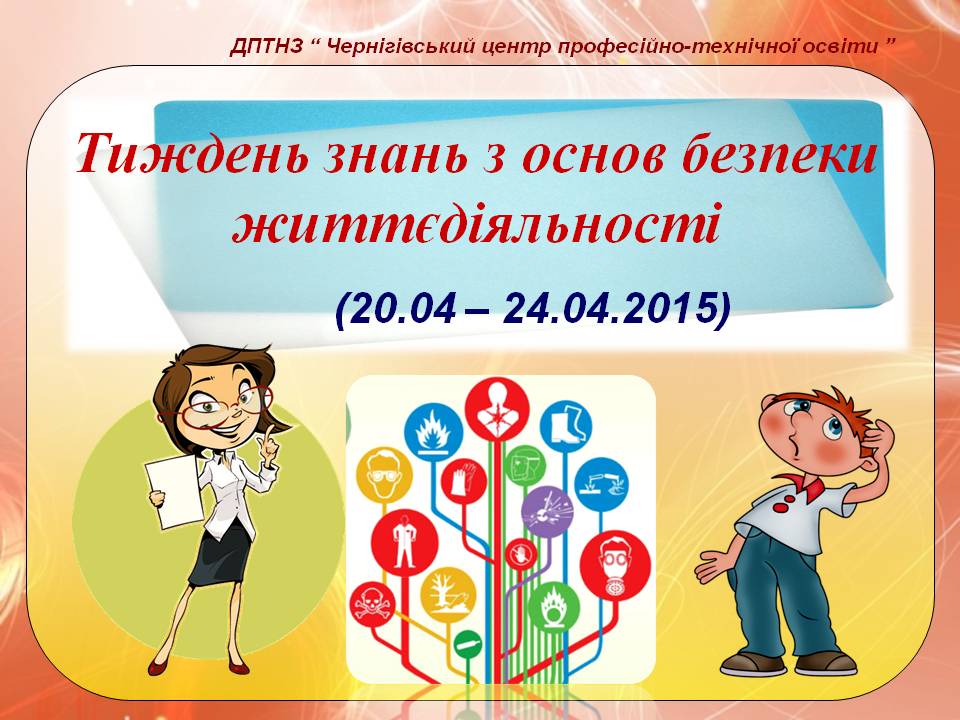 